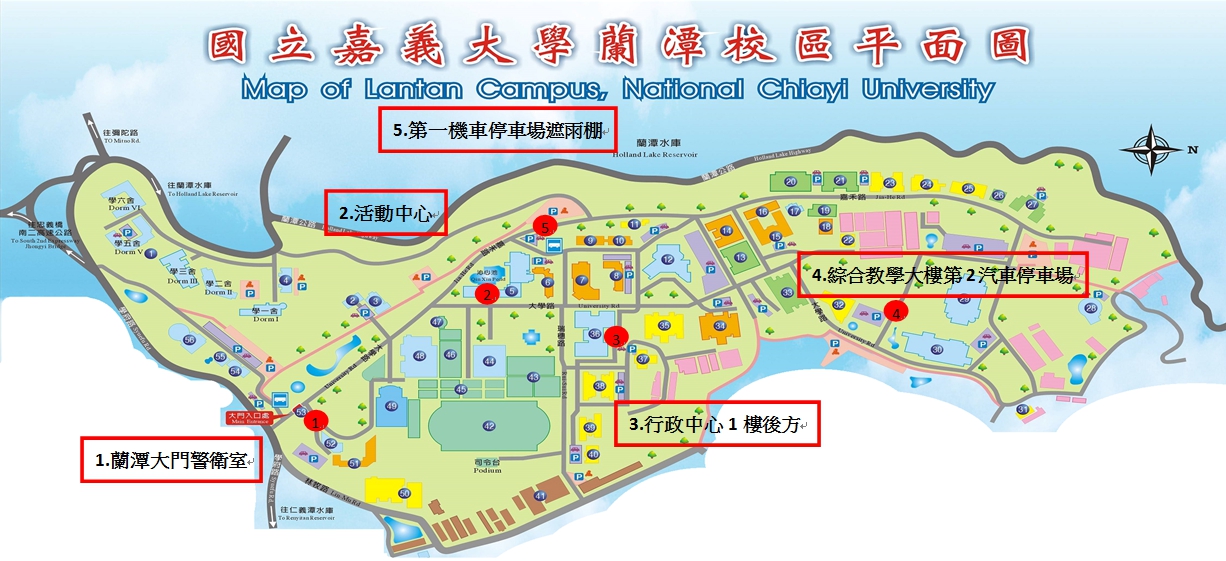 1.大門警衛室右轉遮雨棚                      2.活動中心與合作社中間                           3.行政中心側門一樓樓梯口  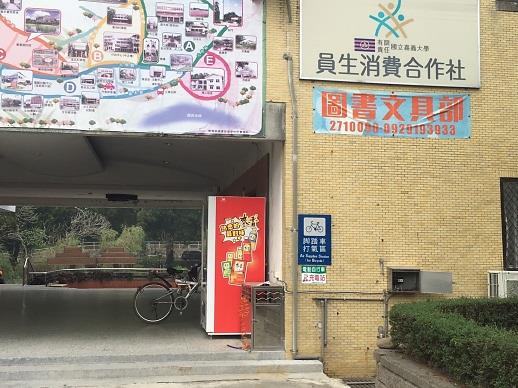 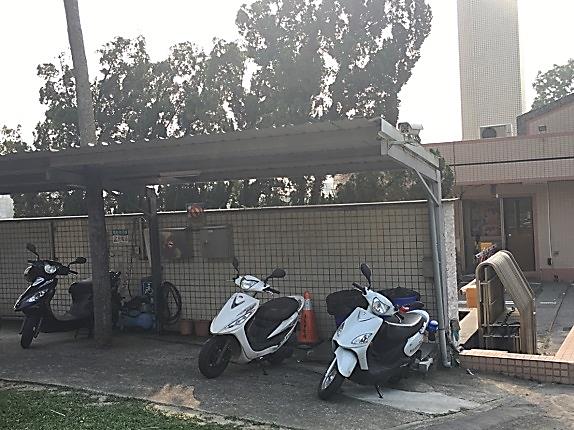 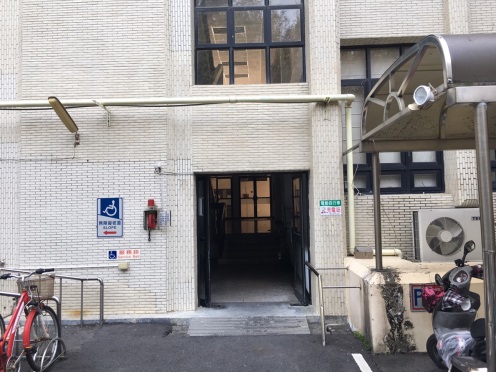 4.綜教汽車停車場旁                          5.第一機車停車場遮雨棚                        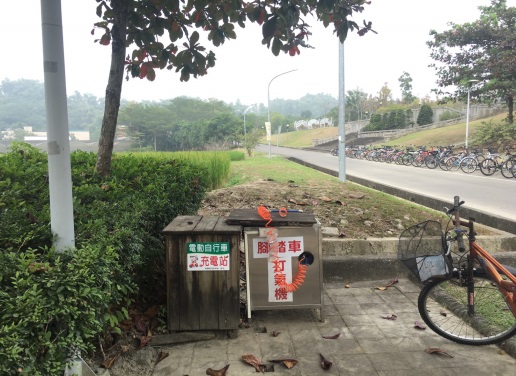 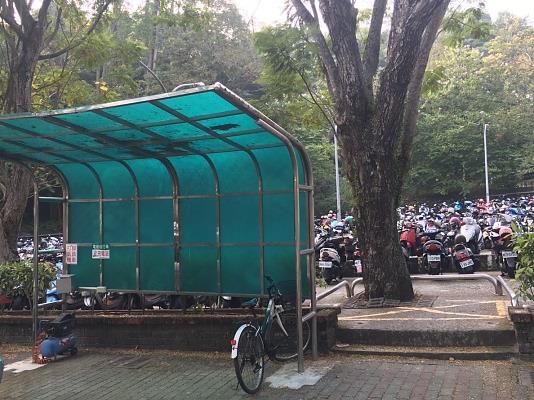 